Bohr models show all electrons in each electron shell. Electrons are distributed in the following way:The first electron shell holds a maximum of ______ electrons.Each of the next shells holds a maximum of ______ electrons.Shells cannot be created until the lower shell is __________________ filled. Example: Sodium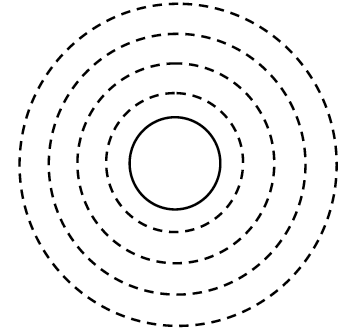 Science 8Bohr ModelsName:Date:Block:In the Bohr model diagram, make sure to:Write the number of _________ and _________ in the center of the diagram. Place electrons one at a time before they are paired up. 1. Carbon2. Hydrogen3. Oxygen4. Chlorine5. Potassium6. Neon7. Aluminum8. Magnesium9. Helium10. Boron11. Silicon12. Beryllium13. Calcium14. Phosphorus15. Argon16. Sulfur17. Nitrogen18. Fluorine